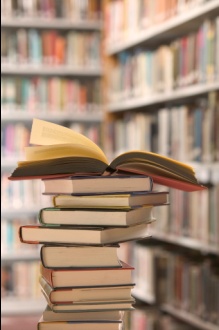 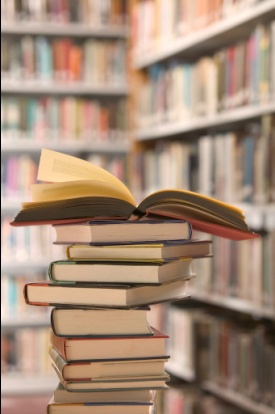 		~E.L. ColeM Y   R E A D I N G   L O GInstructions: Select a book that interests you. It can be a bio or a novel. If in doubt, see Mr. Sullivan for his thumbs-up! Reading logs will be collected every Friday unless indicated otherwise. Make sure you write neatly and in cursive and have your mom or dad sign your reading log  Use your own words and don’t be afraid to add your own flare!  Make it fun and interesting.                    Monday						Tuesday					          Wednesday                     Read to yourself today                                                                     Real out loud!					Read to yourself todayTHURSDAY			 Read out loud! THURSDAY	(more details about your book or your 2nd book) Read out loud!                           __________________________________________________Parent SignatureName:Student #:  Week #:  Due Date:  Book Title:                                                                    Author:       I read page       to      Remember to select two vocab words that are NEW to you!  Follow the directions on the backside. Book Title:                                                                    Author:       I read page       to      Remember to select two vocab words that are NEW to you!  Follow the directions on the backside. Book Title:                                                                    Author:       I read page       to      Remember to select two vocab words that are NEW to you!  Follow the directions on the backside. Tell us about the book you read this week. Provide us with a detailed summary of what YOU HAVE READ THUS FAR. The summary can include the setting, location, details about the characters and detail about the plot development. When you finish your book, provide us with a short review letting us know if you enjoyed the book and if you’d recommend it to a classmate and why! Have fun with this!Here is a little extra space to finish summarizing your book. OR, if you’ve started to read a 2nd book mid week be sure to give us the details below.   Here is a little extra space to finish summarizing your book. OR, if you’ve started to read a 2nd book mid week be sure to give us the details below.   Here is a little extra space to finish summarizing your book. OR, if you’ve started to read a 2nd book mid week be sure to give us the details below.   Here is a little extra space to finish summarizing your book. OR, if you’ve started to read a 2nd book mid week be sure to give us the details below.   Here is a little extra space to finish summarizing your book. OR, if you’ve started to read a 2nd book mid week be sure to give us the details below.   Here is a little extra space to finish summarizing your book. OR, if you’ve started to read a 2nd book mid week be sure to give us the details below.   VOCABULARYHere’s the scoop…Choose TWO vocab words EACH day you read. These words should be new to you. Give us the word, page number, what part of speech (noun, verb, etc.) and the definition.  Then, let’s here your new vocab word in a sentence.  Be sure to use your own sentence! VOCABULARYHere’s the scoop…Choose TWO vocab words EACH day you read. These words should be new to you. Give us the word, page number, what part of speech (noun, verb, etc.) and the definition.  Then, let’s here your new vocab word in a sentence.  Be sure to use your own sentence! VOCABULARYHere’s the scoop…Choose TWO vocab words EACH day you read. These words should be new to you. Give us the word, page number, what part of speech (noun, verb, etc.) and the definition.  Then, let’s here your new vocab word in a sentence.  Be sure to use your own sentence! VOCABULARYHere’s the scoop…Choose TWO vocab words EACH day you read. These words should be new to you. Give us the word, page number, what part of speech (noun, verb, etc.) and the definition.  Then, let’s here your new vocab word in a sentence.  Be sure to use your own sentence! VOCABULARYHere’s the scoop…Choose TWO vocab words EACH day you read. These words should be new to you. Give us the word, page number, what part of speech (noun, verb, etc.) and the definition.  Then, let’s here your new vocab word in a sentence.  Be sure to use your own sentence! Vocab WordVocab WordPart of SpeechDefinitionUse it in a sentence!1.  2.  3.  4.  5.  3.  3.  3.  